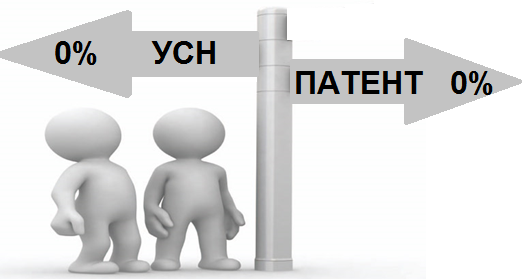 Предприниматели - новички освобождаются от уплаты налогов на 2 года!На территории Томской области введены налоговые каникулы для индивидуальных предпринимателей, впервые зарегистрированных и выбравших упрощённую систему налогообложения или патентную систему налогообложения. Действие налоговых каникул для индивидуального предпринимателя (со дня регистрации в налоговом органе) - 2 года.Виды деятельности,на которые распространяются налоговые каникулы:Но существуют условия применения нулевой ставки:Обязательным условием остаётся уплата страховых взносов за себя и наёмных работников.Все вышеуказанные нормы регулируют региональные законы:- Закон Томской области от 07.04.2009 N 51-ОЗ "Об установлении на территории Томской области налоговых ставок по налогу, взимаемому в связи с применением упрощенной системы налогообложения"- Закон Томской области от 09.11.2012 N 199-ОЗ "О патентной системе налогообложения"  Действие налоговых каникул на территории Томской области заканчивается 1 января 2021 года!При упрощённой системе налогообложенияПри патентной системе налогообложения1) услуги по обучению населения на курсах и по репетиторству2) услуги по присмотру и уходу за детьми и больными3) ветеринарные услуги4) изготовление изделий народных художественных промыслов5) прочие услуги производственного характера (услуги по переработке сельскохозяйственных продуктов и даров леса, в том числе по помолу зерна, обдирке круп, переработке маслосемян, изготовлению и копчению колбас, переработке картофеля, переработке давальческой мытой шерсти на трикотажную пряжу, выделке шкур животных, расчесу шерсти, стрижке домашних животных, ремонту и изготовлению бондарной посуды и гончарных изделий, защите садов, огородов и зеленых насаждений от вредителей и болезней; изготовление валяной обуви; изготовление сельскохозяйственного инвентаря из материала заказчика; граверные работы по металлу, стеклу, фарфору, дереву, керамике; изготовление и ремонт деревянных лодок; ремонт игрушек; ремонт туристского снаряжения и инвентаря; услуги по вспашке огородов и распиловке дров; услуги по ремонту и изготовлению очковой оптики; изготовление и печатание визитных карточек и пригласительных билетов на семейные торжества; переплетные, брошюровочные, окантовочные, картонажные работы; зарядка газовых баллончиков для сифонов, замена элементов питания в электронных часах и других приборах)6) производство и реставрация ковров и ковровых изделий7) проведение занятий по физической культуре и спорту8) услуги по зеленому хозяйству и декоративному цветоводству9) ведение охотничьего хозяйства и осуществление охоты10) занятие медицинской деятельностью или фармацевтической деятельностью лицом, имеющим лицензию на указанные виды деятельности11) парикмахерские и косметические услуги12) изготовление и ремонт металлической галантереи, ключей, номерных знаков, указателей улиц13) ремонт и техническое обслуживание бытовой радиоэлектронной аппаратуры, бытовых машин и бытовых приборов, часов, ремонт и изготовление металлоизделий14) услуги фотоателье, фото- и кинолабораторий15) производство хлебобулочных и мучных кондитерских изделий16) ремонт мебели17) оказание услуг по забою, транспортировке, перегонке, выпасу скота18) сбор и заготовка пищевых лесных ресурсов, недревесных лесных ресурсов и лекарственных растений19) сушка, переработка и консервирование фруктов и овощей20) производство молочной продукции21) производство плодово-ягодных посадочных материалов, выращивание рассады овощных культур и семян трав22) товарное и спортивное рыболовство и рыбоводство23) лесоводство и прочая лесохозяйственная деятельность24) деятельность по уходу за престарелыми и инвалидами.Для упрощённой системы налогообложенияДля патентной системы налогообложенияЧисленность наёмных работников не более 15 человекЧисленность наёмных работников не более 15 человекЗаработная плата не менее 2 МРОТ Численность наёмных работников не более 15 человекРазмер доходов в год не более 15 млн. рублейЧисленность наёмных работников не более 15 человек